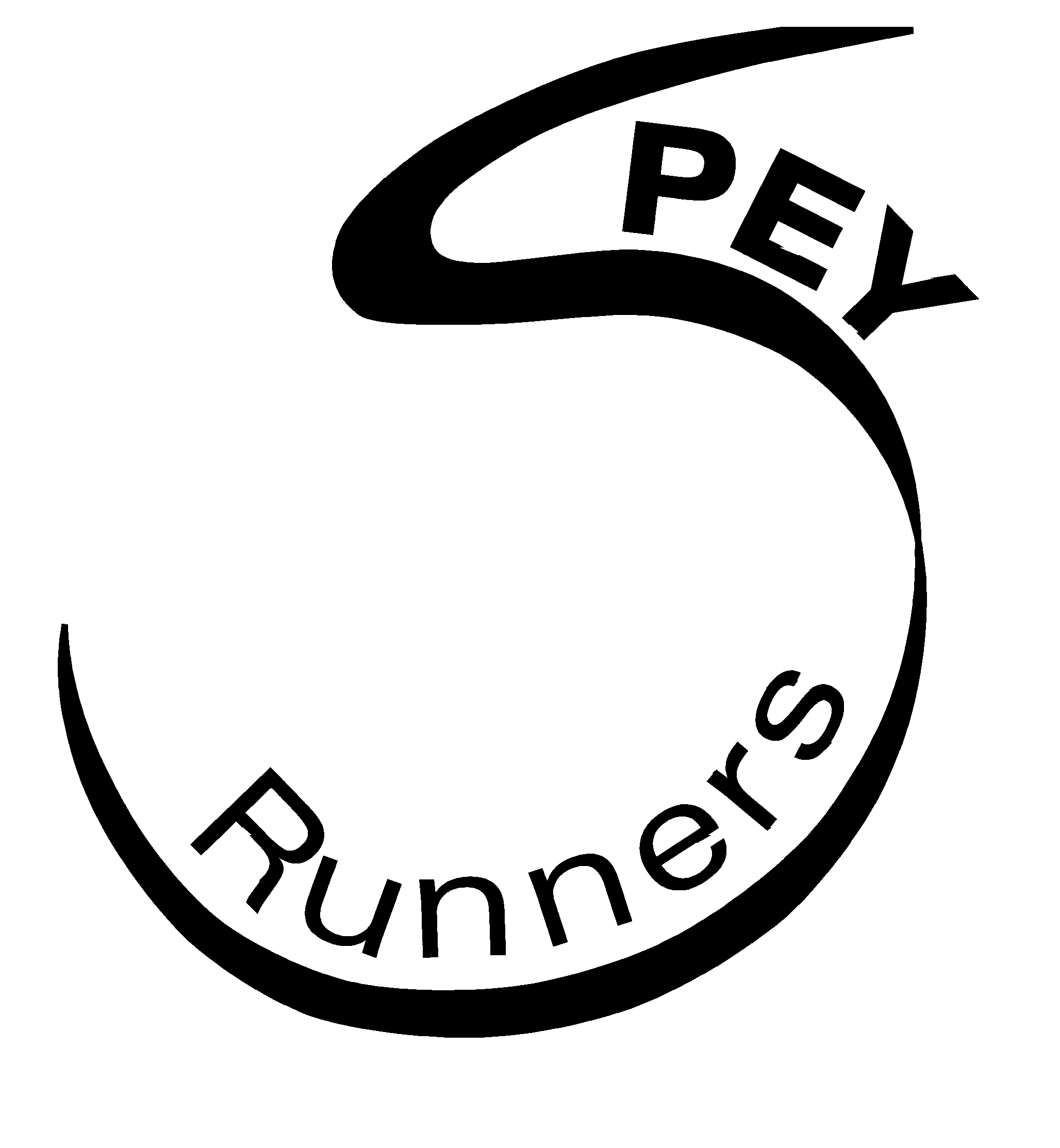 Spey Runners Away Days 2019Date				Venue			Leader28th March			Stynie Woods		Paul25th April			Spey Bay			Ken30th May			Garmouth			Chris27th June			Millbuies			Kevin25th July			Loch Na Bo		Andy29th August			Aberlour			Jenny26th September		Inchbroom			Moira31st October		Buckie			Kim